2018-2019 Choraliers Uniform RequirementsMen’s uniform-order from Stage Accents-Men-Full tuxedo-Jacket, Pants and white wing collared shirt-$94 Premier Tux Ensemble Item#: ENSB color-blackMen’s vest-Wave Vest  Item#: 8816  color-wineMen’s-$39.00 bow tie-Wave Bowtie Item#: 6025  color-wine-$7.00Cuff links will be purchased from Ms. Rogers-$5.00http://www.stageaccents.com/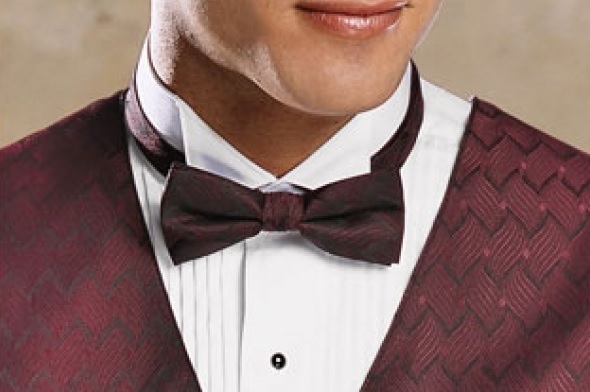 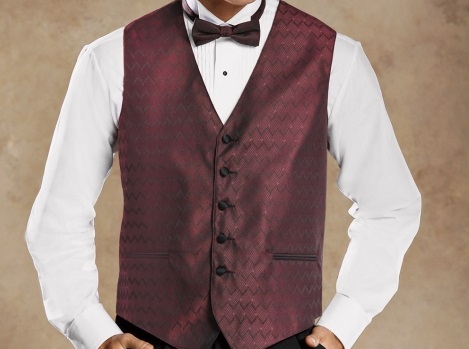 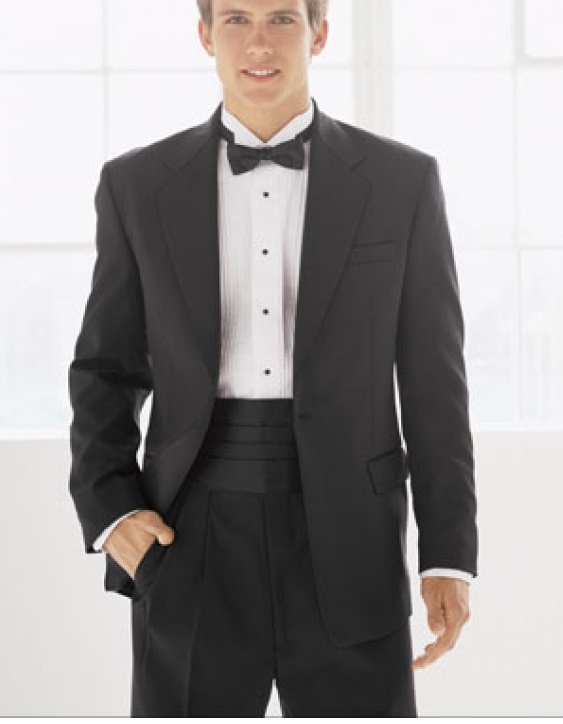 http://www.stageaccents.com/Women’s Uniform-order from Stage AccentsSkirt-Gramercy Skirt Item#: 8744--$39.00Top-Gwenn Top S/S Item#: 8722--$39.00Jewelry will be purchased from Ms. Rogers-$20.00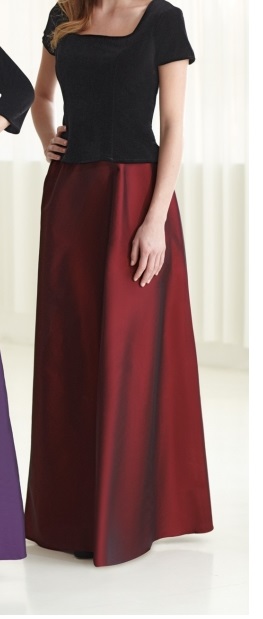 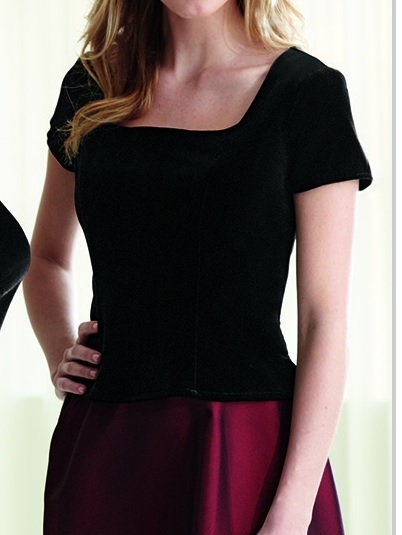 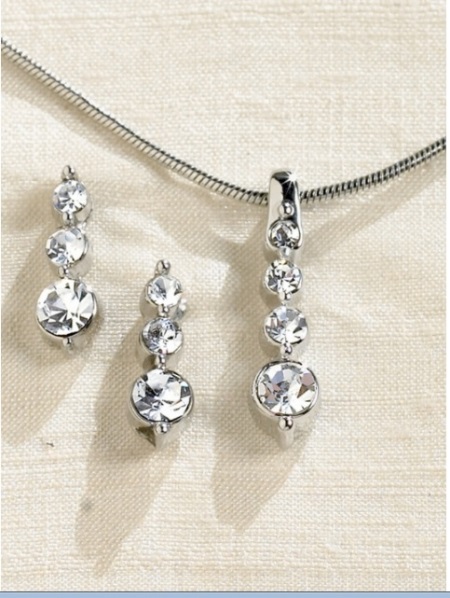 